Рабочий лист дистанционного урокаКласс: 3аДата: 08.02.2022 г.Предмет:  речевая практикаТема: Вспоминаем сказку «Три медведя».Учебник: речевая практика для 3 класса  Комарова С.В.,  Москва,  «Просвещение», 2019 г.Учитель: Рыбакова Т.А.Дорогие ученики! Уважаемые родители!Ознакомьтесь с предложенными материалами и заданиями, выполните их._Желаю вам успешного освоения материала!                                                                        Ход урока.Результат: научишься строить полные и выразительные ответы  по содержанию прочитанной сказки.I.Отгадай загадку..-Ребята, сегодня нам предстоит большое путешествие в сказку. Хотите узнать, в какую? Тогда отгадайте загадку:Возле леса, на опушке,Трое их живёт в избушке.Там три стула и три кружки,Три кроватки, три подушки.Угадайте без подсказки,Кто герои этой сказки? (Три медведя).- Как вы догадались, что это сказка о трёх медведях?II.Задание: -Рассмотрите иллюстрации к сказке.-Постарайтесь правильно расположить картинки (в порядке очередности от 1 до 7), вспоминая содержание сказки.3.                                                                            4.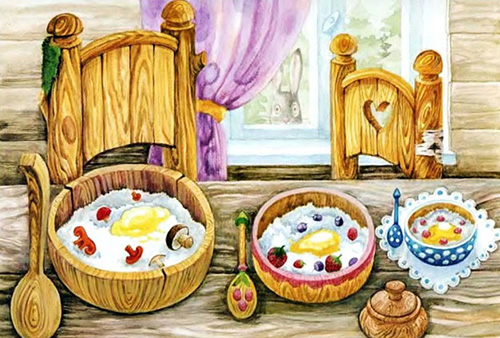 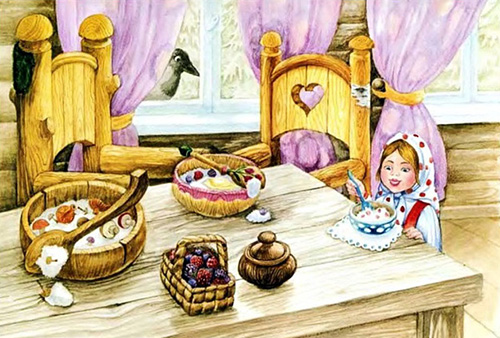 1.                                                                            2.                    6.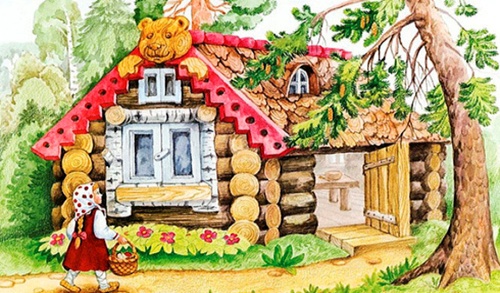 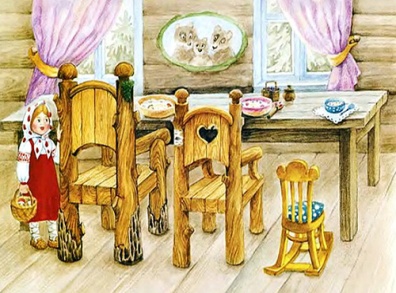 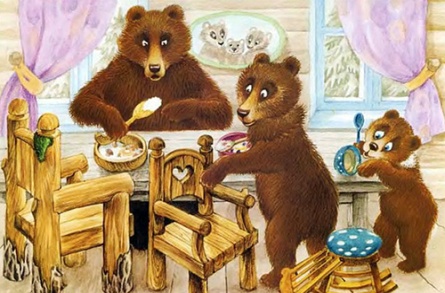    5.                                                        7.                  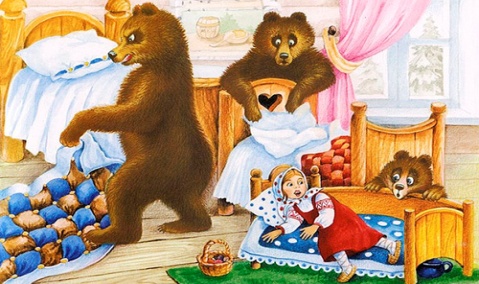 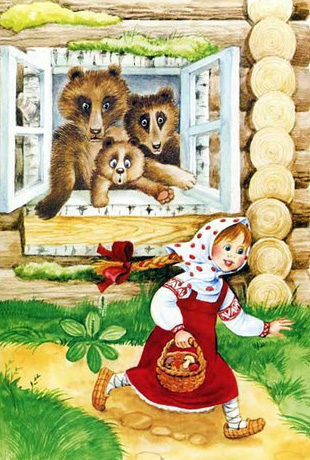 Проверь себя. Проверь, сам и (или) с помощью родителей.III.Работа по учебнику с.28-29.-Давайте вспомним начало этой сказки. Составьте предложения к картинкам, используя слова, данные в учебнике.-Назовите всех медведей.Проверь себя. Проверь, сам и (или) с помощью родителей.IVЛексическое упражнение на подбор определений к заданному слову:-Какой Михаил Потапыч (большой, сильный и т. д)-Какой у него голос?-Какой Мишутка?Проверь себя. Проверь, сам и (или) с помощью родителей.V.Рисование персонажей с помощью геометрических фигур.-Теперь нарисуйте трех медведей с помощью кружков(большой, маленький, средний). Возьмем большой кружок. Это будет кто? (Михаил Потапыч) и т.д.Обратная связь.1.Сфотографируте выполненный рисунок,  пришлите учителю через: мессенджер WhatsApp.2.Сделанные  аудиозаписи ответов пришлите учителю через мессенджер WhatsApp.3. Для получения дополнительной консультации учителя обратитесь с вопросами через мессенджер WhatsApp.  4. Срок сдачи  - 08.02.2022 г.